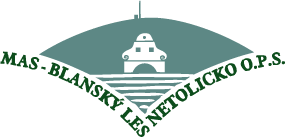 Místní akční skupina Blanský les – Netolicko o. p. s. si Vás dovoluje pozvat na úvodní informační seminář k výzvě 02_22_002ŠABLONY PRO MŠ a ZŠ I z Operačního programu Jan Amos KomenskýNa semináři se dozvíte základní informace o nově vyhlášené výzvě, pravidlech pro žadatele, podmínkách podání žádosti, podmínkách následné realizace a vyúčtování a jak vám v tom všem může pomoci právě naše MAS.Výzva navazuje na současné projekty tzv. Šablon II a III, kdy jsme školám členských obcí území MAS Blanský les – Netolicko o. p. s. poskytovali kompletní BEZPLATNÝ servis. Můžeme tak poskytnout reference od více jak 20 škol.KDY? A KDE?6. června 2022 NETOLICE, 13,00 – 15,00 hod. (kancelář MAS, 2. patro, budova Městského úřadu Netolice, Mírové nám 208, Netolice) 7. června 2022 ČESKÝ KRUMLOV, 13,00 – 15,00 hod.  (malá zasedací místnost, 1. patro – Městský úřad Český Krumlov, Kaplická 439, Český Krumlov)13. června 2022 BORŠOV NAD VLTAVOU, 13,00 – 15,00 hod.  (obecní knihovna, Obecní 52, Boršov nad Vltavou – naproti obecnímu úřadu)Seminář je určen mateřským a základním školám a organizacím neformálního vzdělávání působícím na území MAS Blanský les – Netolicko o. p. s. (viz přiložená mapa).Na informační seminář je třeba se zaregistrovat zde:www.mapvzdelavani.cz/orp-v-projektu/orp-cesky-krumlov/informacni-seminar-vyzva-sablony-i-op-jan-amos-komensky/V případě potřeby mne neváhejte kontaktovat.Ing. Mirka MachováMAS Blanský les – Netolicko o. p. s.Tel. 777 899 099, email: machova@masbln.czMAPA území MAS Blanský les – Netolicko o. p. s.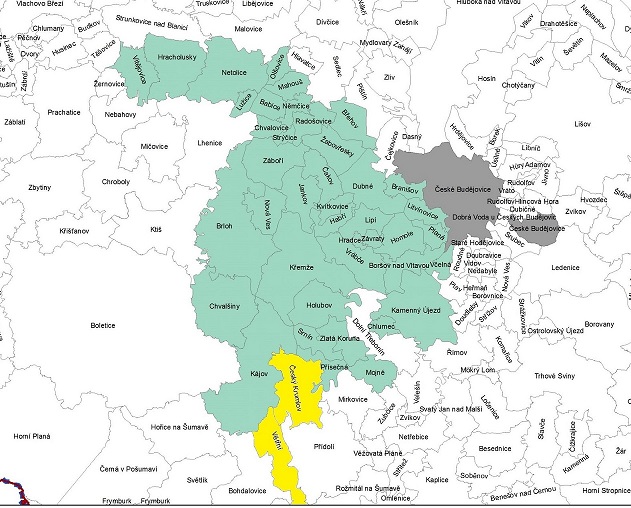 